Before and After: Transatlantic Exchanges and Outcomes 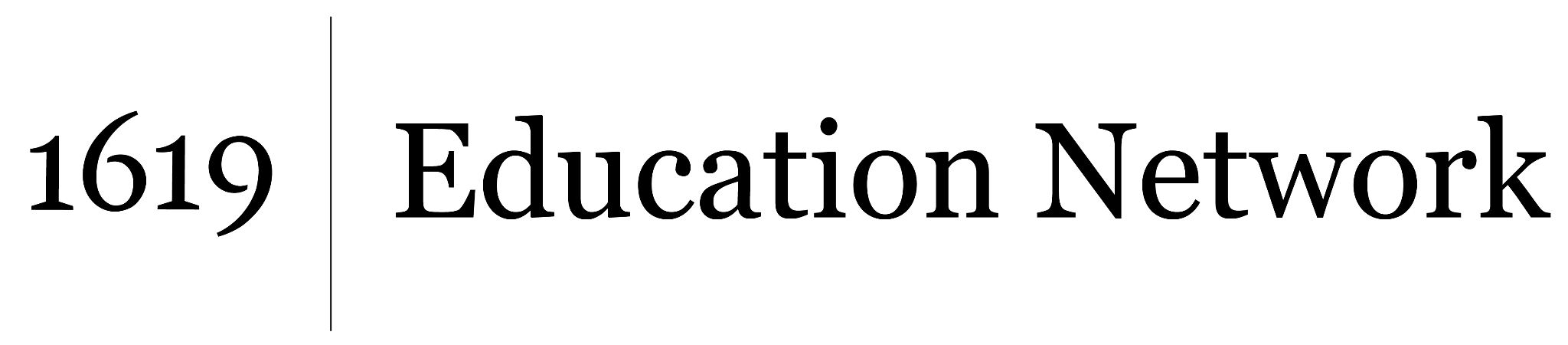 Unit by Audubon Gentilly, part of the 2022 cohort of The 1619 Project Education Network__________________________________________________________________Using these sources, compare and contrast the reactions of the Indigenous  Americans to the European explorers with the way that the European explorers reacted to the Indigenous Americans.In your essay make sure to:Write at least 5 paragraphsWrite an introduction and conclusionCite evidenceUse transition wordsName: